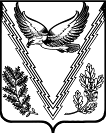 АДМИНИСТРАЦИЯ КУБАНСКОГО СЕЛЬСКОГО ПОСЕЛЕНИЯАПШЕРОНСКОГО РАЙОНАПОСТАНОВЛЕНИЕ    от 21.08.2023                                                                                                       №76ст.КубанскаяО внесении изменений в постановление администрации Кубанского сельского поселения Апшеронского района от 15 мая 2018 года № 56 «Об утверждении порядка работы с обращениями граждан в администрации Кубанского сельского поселения Апшеронского района»В целях приведения муниципального нормативного правового акта в соответствие   Федерального закона от 2 мая 2006 года № 59-ФЗ «О порядке рассмотрения обращений граждан Российской Федерации», Законом Краснодарского края от 28 июня 2007 года № 1270-КЗ «О дополнительных гарантиях реализации права граждан на обращение в Краснодарском крае», Федеральным законом от 08.05.1994 года № 3-ФЗ «О статусе сенатора Российской Федерации и статусе депутата Государственной Думы Федерального Собрания Российской Федерации», в целях реализации прав граждан на обращение в органы местного самоуправления п о с т а н о в л я ю:1.  Внести изменения в постановление администрации  Кубанского сельского поселения Апшеронского района от 15 мая 2018 года № 56 «Об утверждении порядка работы с обращениями граждан в администрации Кубанского сельского поселения Апшеронского района», изложив пункт 4.2.5 Порядка в следующей редакции:«4.2.5  Обращения, поступившие в Администрацию из региональных органов государственной власти, парламентских запросов, от сенаторов Российской Федерации, от депутатов Государственной Думы Федерального Собрания Российской Федерации, депутатов Законодательного Собрания Краснодарского края с просьбой о представлении им результатов рассмотрения, берутся на особый контроль.Должностное лицо, которому направлен запрос, должно дать ответ на него в письменной форме не позднее чем через 30 дней со дня его получения или в иной, согласованный с инициатором запроса срок».2. Специалисту первой категории организационного отдела администрации Кубанского сельского поселения Апшеронского района (Попова) официально обнародовать настоящее постановление, эксперту администрации (Киндякова)  разместить его на официальном сайте администрации Кубанского сельского поселения Апшеронского района в информационно-телекоммуникационной сети «Интернет».3. Контроль за выполнением настоящего постановления оставляю за собой.4. Постановление вступает в силу со дня его официального обнародования.Глава Кубанского сельского поселенияАпшеронского района                                                                           И.М.ТриполецЛИСТ  СОГЛАСОВАНИЯпроекта постановления администрации Кубанского сельского  поселения Апшеронского районаот_____________ №____«О внесении изменений в постановление администрации Кубанского сельского поселения Апшеронского района от 15 мая 2018 года № 56 «Об утверждении порядка работы с обращениями граждан в администрации Кубанского сельского поселения Апшеронского района»Проект подготовлен и внесен:Специалист первой категорииорганизационного отделаадминистрации                                                                                         О.Н.ПоповаПроект согласован:Эксперт администрации                                                                        А.С.Киндякова